Inchicore NS Active Homework20th – 24th June 2022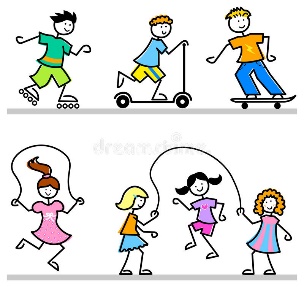 Colour in the activity once it’s been done!__________________Pupil signature__________________Parent signature Cycle your bike10 minutes10 squats & 15 lungesJust dance activities10 minutesRun laps in your back garden 5 minutesWalk your dog with a family memberGo to the playgroundGo Noodle 10 minutesCreate your own obstacle courseCreate a dance to your favourite songGo for a jog with a family memberPractice a skill eg kicking10 minutes20 jumping jacksGo swimming with your familyRide your scooter10 minutesGo for a walk 15 minutesThrow and catch a ball with someone5 minutes20 sit upsSkip2 minutesPlay tagKick a ball with someone 10 minutes